Name _________________________________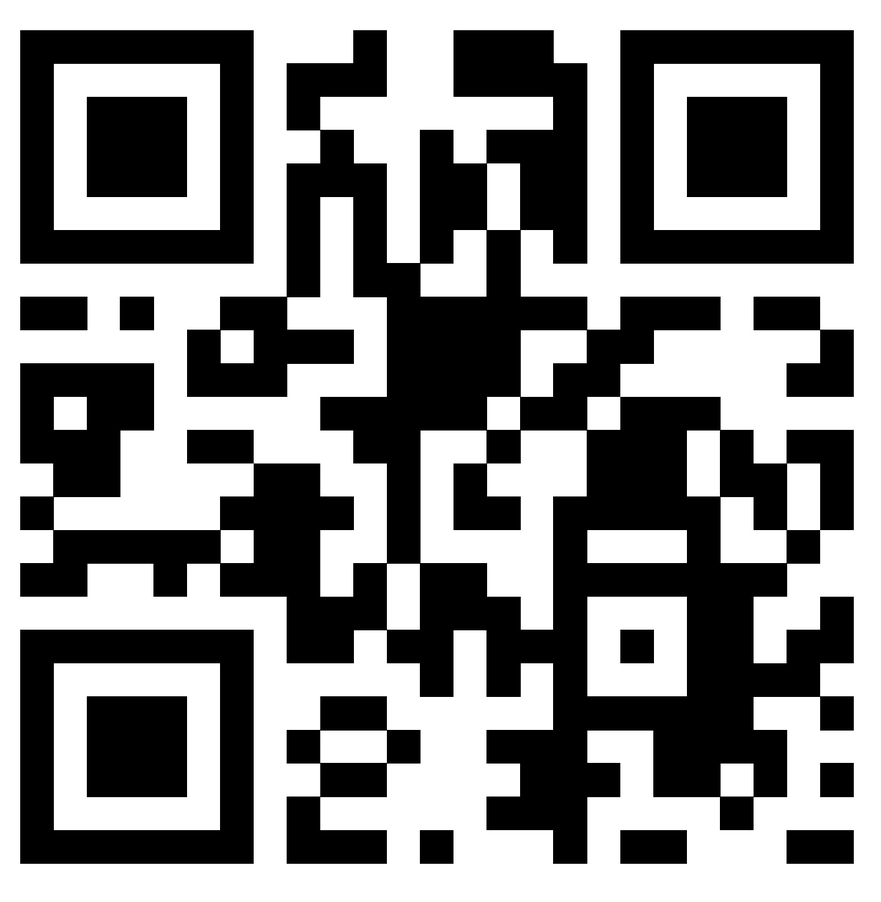 MONDAYPart I: Write the symbols that we use when we are comparing (hint: there are four)______	______	______	______PART II: Stack and compare the following numbers using the symbols (>, <, =, ≠).1)   3,824  ____   3,428		2)  3,324  ____ 3,2483)   3,824  ____  3,824		4) 45,983  ____  54,9835)  54,389  ____  45, 538		6)  809,661 _____  809,6627) 32,859,011  _____ 3,285,901PART III: Use numbers and symbols to write the statements below1. two thousand, six hundred thirty-four  is greater than two thousand, four hundred sixty-three  __________________________________________________2. six thousand, two hundred sixty is less than six thousand, six hundred twenty ___________________________________3. six hundred four thousand, three hundred twenty is less than six hundred forty thousand, three hundred twenty  _____________________________________________4. fifty-five million, four hundred twenty-seven thousand, three hundred eleven is not equal to five million, four hundred twenty-seven thousand, three hundred eleven________________________________________________Compare/Order HWTUESDAYPart I: Put the following numbers in order from least to greatest1) 3,824; 3,428; 3,324; 3,248_______	_______	_______	_______2) 809,661; 809,662; 890, 661; 80,662_________	_________	_________	_________Part II: Put the following numbers in order from greatest to least.3) 54,389; 45,538; 45,983_______	_______	_______4) 2,859,011; 3,285,901; 2,859,101____________	____________	____________Part III: Complete the chart below      Greatest        LeastWEDNESDAY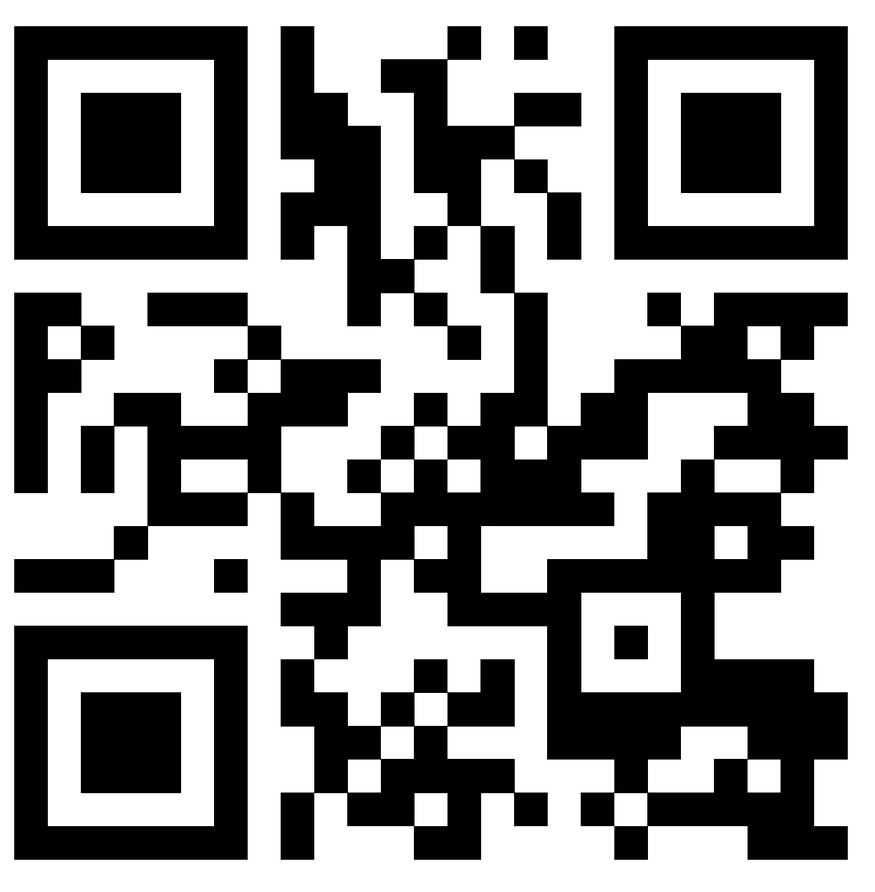 PART I: Write the place value of the underlined digit and then round to that place value.PART III Fill in the blank with a number to make a true statement.1) 4 x 8 = __________	     2)  7 x 4 = __________      3) 4 x 11  =__________	     4) 6 x 4 = __________          5) 12 x 4 = __________         6) 4 x 4 = ___________PART IV: Solve each of the following1)  7, 4 9 2			2) 4, 6 5 3		3) 1 3, 5 3 7   -  5, 0 7 6		 	 +  2, 7 3 3		   -    5, 5 2 6www.forrestmath.weebly.comRounding HWTHURSDAYPart I: Write the place value of the underlined digit and then round to that place valuePART II: Solve the following:1)  5 x 8 = _________ 		2) 5 x 6 = _________	3) 4 x 5 = ____________		4) 10 x 5 = _________	5) 11 x 5 = ________		6) 12 x 5 = __________Part III: Find the LCM for 8 and 10; draw number raysNumberPlace ValueRounded NumberExample:4,022Thousands4,000345,831815,3063,924,8565,763,210687,345NumberNearest ThousandNearest Ten ThousandNearest Hundred ThousandExample:457,234457,000460,000500,000222,67865,1235,103,232449,987929,6894,754,300